КАРТА ДИСТАНЦИОННОГО ЗАНЯТИЯДата: 15 октября 2020 г.Класс: 5 Предмет: русский языкУчитель: Ящук Н.В.Адрес обратной связи: тел: +79214526480 или эл. почта natalya-yashuk@mail.ru или https://vk.com/id5390391651. Инструкция для учащегося. Работаем с учебником «Русский язык» (5класс, ч.1) и тетрадью. записываем каждый день дату и номер упражнения, которое выполняем. 2. Тема: Словосочетание.3. Содержание заданий и рекомендации к занятию.1. Повторение.- Расскажите правило о словосочетании. (Правила со стр.61, 62)2. Работа по теме урока.1)  Выполните упр. 130. Внимательно прочитайте задание.2) Вспомните, чем словосочетание отличается от слова. Выполните упр. 132. Запишите в тетрадь только словосочетания. Укажите в них главное слово.Рассуждайте так: в группе слов урок, на уроке, начало урока словосочетанием является группа слов начало урока. Оно состоит из двух частей (главной - начало и зависимой – урока. Зависимое слово связывается с главным по смыслу. Связь устанавливается по вопросу от главного слова к зависимому. Начало (чего?) урока.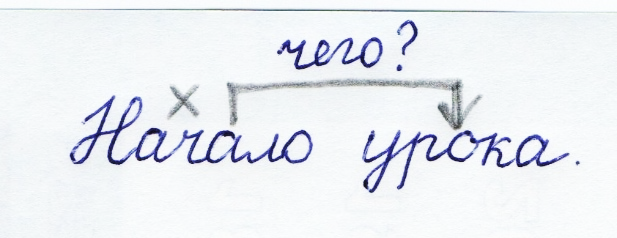 Разберите по составу слово ИНТЕРЕСНАЯ.3. Работа со словарными словами.Запомните написание слов в рамочке на стр. 63. (Стремиться, беседовать, посетить)4. Проверьте работу. 